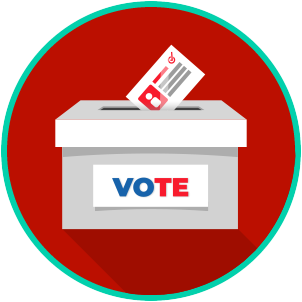 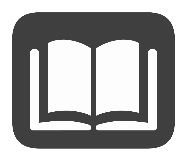 Reading: Elections and VotingBenchmark Clarification 3: Students will explain how free and fair elections promote trust in democratic institutions and preserve the republic.Reading TaskResponseWhat ideas are presented in the reading?What is the central idea of the reading?Select two words or phrases that support the central idea.How might this reading connect to your own experience or something you have seen, read, or learned before?Discuss two obstacle that must be addressed to ensure free and fair elections.